Consiglio di Dipartimento n. 7/2021Verbale della Seduta del 13 luglio 2021Estratto del verbaleIl giorno martedì 13 luglio 2021, alle ore 12:00, è convocato telematicamente il Consiglio del Dipartimento di Economia Aziendale in seduta ordinaria, come da convocazione del 6 luglio 2021. In base al Regolamento di Ateneo per lo svolgimento delle adunanze telematiche degli organi collegiali, il Consiglio telematico è stato convocato tramite piattaforma Microsoft Teams per discutere il seguenteORDINE DEL GIORNOComunicazioniApprovazione verbale seduta precedenteProgrammazione assunzionaleDidatticaRicercaScuola ESATerza missione InternazionalizzazioneSistema qualità Provvedimenti docenti e assegnisti di ricercaAccordi, Contratti e ConvenzioniIncarichi di prestazione e borse di studioVarie ed eventualiSono presenti:i professori di I fascia: F.Bassan, P.Carbone, M.Cenci, P.Demartini, F.G.Grandis, M.C.Lucchetti, M.Marchiori, G.Marini, C.D.Mottura, M.Paoloni, C.A.Pratesi, D.A.Previati, S.Pucci, M.Rabitti, M.F.Renzi, M.Tutino, P.Valensise;i professori di II fascia: E.Bellisario, M.Caratelli, A.Carleo, R.M.M.D’Errico A.Gheno, L.Lampariello F.Manni, L.Marchegiani, O.Martucci, G.Mattia, A.Pezzi, C.Regoliosi, O.Ricci, D.Spagnuolo;i ricercatori: G.Biferali, L.Biondi, F.Cesarone, V.Cillo, A.Congedo, M.Corradini, L.Di Pietro, F.Faggioni, R.Guglielmetti Mugion, K.Lelo, D.Magni, G.Mattei, E.Menicucci, R.Merli, V.Pieri, F.S.Stentella Lopes;il personale tecnico-amministrativo: P.Campetella, F.Fanchiotti,C.Mizzoni, M.L.Nuccilli;gli studenti: B.De Maggi, F.Santoleri, A.Sapia.Sono assenti giustificati:i professori di I fascia: F.Fiordelisi;i professori di II fascia: S.Arduini;i ricercatori: L.Principato. G.Stemperini;il personale tecnico-amministrativo: L.Tuzza.Sono assenti:i professori di I fascia: G.Di Cecco;i professori di II fascia: M.Celli;gli studenti: V.Gardenal.Presiede la seduta il Direttore, prof. Marco Tutino, ed esercita le funzioni di Segretario il Segretario Amministrativo, dott.ssa Loredana Donfrancesco. Alle ore 12:05, constatata la validità dell’assemblea, il prof. M.Tutino dichiara aperta la seduta.…omissis…DidatticaBandi e graduatorie per incarichi di didattica sostitutiva, integrativa e di recupero Vengono presentate le graduatorie dei seguenti bandi del 2021 (All.1):bando n. VIII per incarichi sostitutivi di didattica;bando n. IX per incarichi sostitutivi di didattica;bando X per incarichi di didattica integrativa;bando XI per incarichi sostitutivi di didattica;bando XII per incarichi di tutorato;modifica graduatoria bando V a seguito di rinuncia del vincitore.Il Consiglio approva all’unanimità.…omissis…Il presente estratto si compone di n.2 pagine e di n.5 allegati.       Il Segretario Verbalizzante					   Il Direttore  Dott.ssa Loredana Donfrancesco			                     Prof. Marco TutinoGraduatoria relativa al Bando VIII/2021 prot. 732 del 25/05/2020per i contratti di didattica sostitutivaGraduatoria relativa al Bando IX/2021 prot. 820 del 10/06/2021per i contratti di didattica sostitutivaGraduatoria relativa al Bando X/2021 prot. 821 del 10/06/2021per i contratti di didattica integrativa Graduatoria relativa al Bando XI/2021 prot. 880 del 24/06/2021per i contratti di didattica sostitutivaModifica graduatoria relativa al Bando V/2021 prot. 656 del 12/05/2021per i contratti di didattica sostitutiva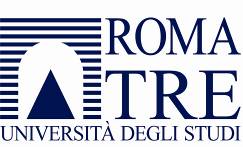 Dipartimento di Economia Aziendale InsegnamentoVincitoreSSDOreSemestreDigital product design – I moduloMattina Nicola BertrandSECS-P/08401Management delle imprese internazionali – II moduloVicentini SilviaSECS-P/08201Sustainability design thinkingMassari SoniaSECS-P/08601INSEGNAMENTOVINCITORESSDORESEMBusiness englishFederici Annalisa802Qualità: centralità del cliente e miglioramento delle performances – l moduloMusella FlaminiaSECS-S/02202InsegnamentoDocente richiedenteVincitoreOreEconomia aziendale 1° canaleMauro PaoloniBeatrice Elia40Economia aziendale 2° canaleFabio Giulio GrandisDaniele Vari40InsegnamentoSSDVincitoreSemOreClinica legale - Giustizia penale ed economia aziendaleIUS/16Maria Lucia A. Di Bitonto160INSEGNAMENTOVINCITORESSDORESEMAnalisi e contabilità dei costiAbate FrancaSECS-P/07602Diritto delle banche e delle assicurazioni – ll moduloRispoli VittorioIUS/05202Financial and actuarial sciences – III moduloRusso FlavioSECS-S/06202Matematica generale 1° canaleBetti DanielaSECS-S/06201Matematica generale 2° canaleStolfi PaolaSECS-S/06201Matematica generale 3° canaleMutignani RaffaellaSECS-S/06201Organizzazione aziendale – I moduloCeschel FedericoSECS-P/10401Organizzazione aziendale - ll moduloAlbano ValentinaSECS-P-10201Qualità: centralità del cliente e miglioramento delle performances – ll moduloNessun idoneoSECS-S/02202Quantitative methods in financial economics – ll moduloIannaccone RobertoSECS-S/01201Iannaccone RobertoSECS-S/01401Risk and accounting – ll moduloVenuti MarcoSECS-P/07402Risk management e creazione di valore nelle bancheScardozzi GiuliaSECS-P/11601Statistics for financeBacchini FabioSECS-S/01601Storia di impresa – ll moduloGarbini LucaSECS-P/12402Storia del lavoro e delle relazioni industrialill moduloBianchi GiampieroSECS-P/12201Teoria del portafoglio e dei contratti derivati ll moduloRocciolo FrancescoSECS-S/06202